國立興大附中111學年度 第1學期第一次期中考  高二數學A試題      命題：黃老師 審題：呂老師                                                                             班級：二年 ______ 班   座號：_________   姓名：________________           試題卷共3頁★請於答案卡上寫上與畫上正確的身分資料，若因未劃記書寫身分資料，或因劃記書寫錯誤，造成閱卷老師讀卡或閱卷困擾者，扣該科總成績5分。                                                                       一、單選題（占15分）說明：第1題至第3題，每題有5個選項，其中只有一個是正確或最適當的選項，請畫記在答案卡之「選擇（填）題答案區」。        各題答對者，得5分；答錯、未作答或畫記多於一個選項者，該題以零分計算。（　　）已知a = sin5，選出正確的選項：　        (1)　(2)　(3)　(4)　(5)　（　　）x為實數，下列何者與y = tan2x有相同週期？　(1)　(2) y = sinx + cosx　(3) y = | sin( − 2x) |　             (4) y = sin( − 2x + 1)　(5) y = | sin2x | + | cos2x |　（　　）下列選項中，哪一個的值最小？　(1)　(2)　(3)　(4)　        (5)　二、多選題（占32分）說明：第4題至第7題，每題有5個選項，其中至少有一個是正確的選項，請將正確選項畫記在答案卡之「選擇（填）題答案區」。各題之選項獨立判定，所有選項均答對者，得8分；答錯1個選項者，得4.8分；答錯2個選項者，得1.6分；答錯多於2個選項或所有選項均未作答者，該題以零分計算。（　　）設θ1，θ2，θ3，θ4分別為第一、二、三、四象限角，且都介於0與2π之間。已知           ，請問下列哪些選項是正確的？　(1)　(2) θ1 + θ2 = π　        (3) 　(4) 　(5)  (     ) 如圖為函數　f（x）＝a sin（bx＋c）＋d　的部分圖形，其中a，b>0，　0cπ，下列各選項何者正確？          (1)週期為π　(2)　a＋b＝　(3)　c＝　(4)　d＝1　(5)　f（x）亦可表為a cos（bx－c）＋d。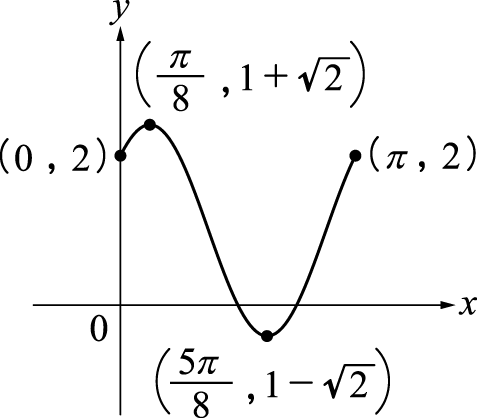 （　　）下列哪些選項的值等於？　(1) 　(2) 　          (3) 　(4) 　(5) 　(     ) 關於三角函數的值，下列敘述哪些正確？　(1)　sin1°＞sin2°＞sin3°　(2)　cos1°＞cos2°＞cos3°　       (3)　sin1＞sin2＞sin3　(4)　cos1＞cos2＞cos3　(5)　tan1＞tan2＞tan3。三、選填題（占53分）　說明：1.第A至K，將答案畫記在答案卡之「選擇（填）題答案區」所標示的列號（8–35）
      2.第A至I題完全答對給5分，第J至K完全答對給4分，答錯不倒扣，未完全答對不給分。       3.若答案為分數，必須化為最簡分數，並注意分子、分母的列號順序。設，且，，則為。　試求方程式在的範圍中的所有實根和為。使得方程式有11個解的正整數a共有個。設，且，則度。如圖，扇形的圓心角為45°，半徑為20公分，ABCD為正方形，則陰影部分的面積為平方公分。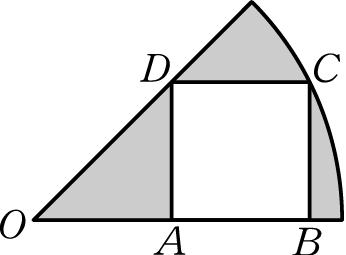 設為實數，，求的最小值為。(以最簡根式表示)如圖，欲在一半徑100公尺的圓上建造一座通過圓心O的「I」字型木橋。已知且與皆與垂直。      求的最大值為。(以最簡根式表示)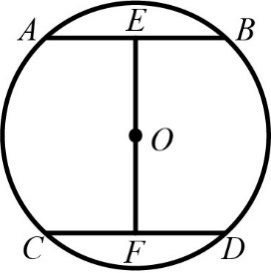 設，，則之值為。　依據醫學研究，人的身體能量模式為P = 50(1 + sinωt)，ω > 0，P %表身體能量的百分比，t表示出生後的天數，如果某人的身體能量週期是30天，則在一個週期中，有天身體能量的百分比不小於75%。如圖，設圓半徑3，是圓周上某定點，且，是圓周上異於的兩相異動點。若，則的    最大值為。(以最簡根式表示)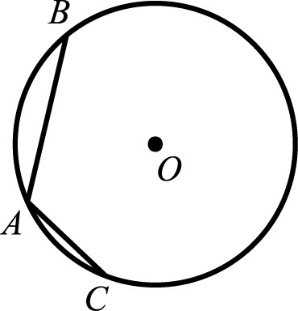 如圖，正方形　ABCD，，，∠BDE＝α，∠BDF＝β，求　tan（α－β）＝。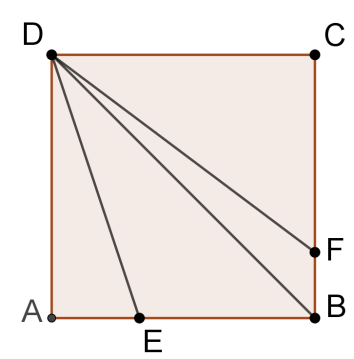 參考答案一、單選題   1. (1)  2.(3)  3.(3)  二、多選題   4.(1)(2)(3)  5.(1)(2)(4)(5)  6.(1)(3)(4)  7.(2)(4)三、選填題  A.  B.  C. 6   D. 3  E. 50π－80  F.  G.   H.   I. 10  J.    K. 